[这款简洁专业的小册子采用单页设计，但你可根据需要轻松添加更多内容进行扩充。若要在检查此小册子时显示所有格式设置和布局，请在“视图”选项卡上选择“阅读视图”。]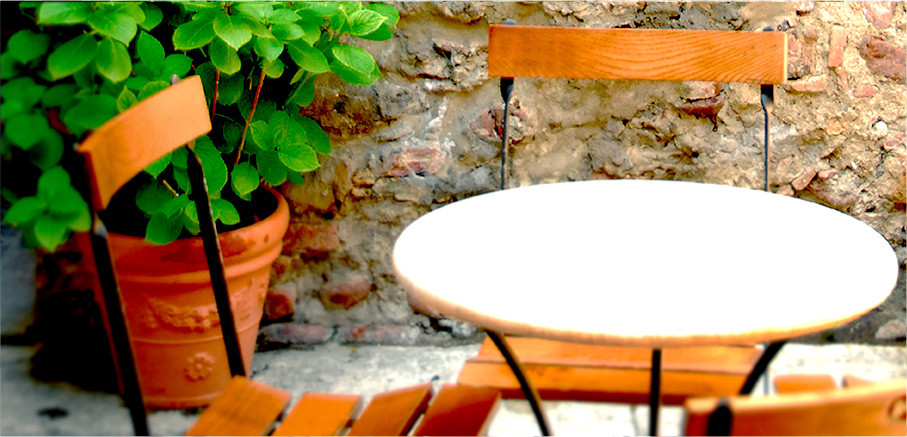 关于我们[此处非常适合“电梯销售”。 如果只有几秒钟的时间向某人推销自己的产品或服务，你要说些什么？]联系我们电话：[输入电话]   |   电子邮件：[输入电子邮件]   |   网页：[输入网站]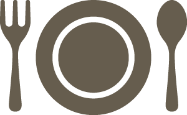 [公司名称][小册子标题或公司标语]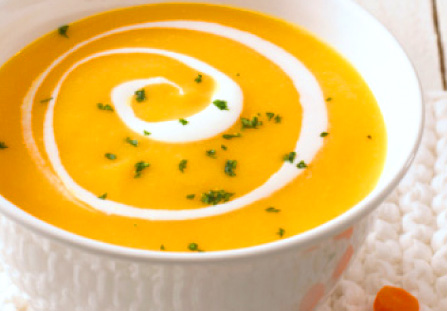 [在此处添加图片描述文字]报价：[不展示要报价的产品？请考虑在此处填写服务综述或几则最佳用户评价。][立即开始][可轻松制作你自己的小册子......][若要通过点击获取在本文档中看到的任何文本格式，请在“开始”选项卡上，查看“样式”库。][若要替换照片，请选择或删除它，然后在“插入”选项卡上，选择“图片”。]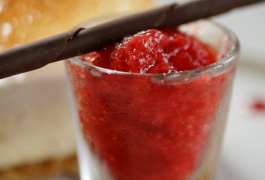 